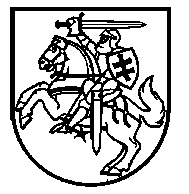 Lietuvos Respublikos VyriausybėnutarimasDĖL LIETUVOS RESPUBLIKOS VYRIAUSYBĖS 2019 M. GEGUŽĖS 29 D. NUTARIMO NR. 515 „DĖL LIETUVOS RESPUBLIKOS VYRIAUSYBĖS 2017 M. KOVO 1 D. NUTARIMO NR. 149 „DĖL LIETUVOS RESPUBLIKOS MOKSLO IR STUDIJŲ ĮSTATYMO ĮGYVENDINIMO“ PAKEITIMO“ PAKEITIMO2020 m. gegužės 13 d. Nr. 495VilniusLietuvos Respublikos Vyriausybė nutaria:Pakeisti Lietuvos Respublikos Vyriausybės 2019 m. gegužės 29 d. nutarimo Nr. 515 „Dėl Lietuvos Respublikos Vyriausybės 2017 m. kovo 1 d. nutarimo Nr. 149 „Dėl Lietuvos Respublikos mokslo ir studijų įstatymo įgyvendinimo“ pakeitimo“ 1.6 papunkčiu nauja redakcija išdėstytą Paramos įstojusiems į aukštąsias mokyklas ne Lietuvos Respublikoje ir jose studijuojantiems Lietuvos Respublikos piliečiams, taip pat kitų Europos Sąjungos valstybių narių, Europos laisvosios prekybos asociacijos valstybių piliečiams, dirbantiems ir (arba) turintiems teisę nuolat gyventi Lietuvos Respublikoje, ir jų šeimos nariams, taip pat ir kitų užsienio valstybių piliečiams ir asmenims be pilietybės, turintiems teisę nuolat gyventi Lietuvos Respublikoje, skyrimo tvarkos aprašą:1. pakeisti 4.2 papunktį ir jį išdėstyti taip:„4.2. yra įstoję (pakviesti studijuoti) arba jau studijuoja pagal pirmosios, antrosios studijų pakopos, vientisųjų studijų programą ar trečiosios studijų pakopos studijų programą užsienio valstybių aukštosiose mokyklose, kurios dėl savo specifikos nereitinguojamos Aprašo 4.1 papunktyje nurodytuose reitinguose ir vykdo tik meno studijų krypčių grupės  programas. Šių aukštųjų mokyklų vertinimas pasauliniu lygiu atliekamas Aprašo 14.4 ir 20.1 papunkčiuose nustatyta tvarka. Jei aukštoji mokykla įvertinama kaip patenkanti tarp geriausių pasaulio aukštųjų mokyklų, joje studijuojantis asmuo turi teisę gauti Paramą.“;2. pakeisti 5 punktą ir jį išdėstyti taip:„5. Teisės pretenduoti į Paramą neturi asmenys, kurie:5.1. prašymų skirti Paramą pateikimo metu jau yra įgiję daugiau kaip pusę tos pačios  pakopos, kuriai prašo skirti Paramą, studijų programos kreditų valstybės biudžeto lėšomis;5.2. yra pakviesti studijuoti ar pakartotinai studijuoja pagal tos pačios pakopos studijų programą, jeigu ankstesnių studijų metu asmeniui buvo skirta Parama;5.3. prašymų skirti Paramą pateikimo metu jau studijuoja valstybės finansuojamoje studijų vietoje ar vietoje, kuriai skirta Parama (turi galiojančią studijų sutartį su aukštąja mokykla ir (arba) yra šios aukštosios mokyklos studentų sąrašuose), ir prašo skirti Paramą kitai tos pačios pakopos studijų programai.“;3. pakeisti 9 punktą ir jį išdėstyti taip:„9. Konkursą Paramai skirti (toliau – Konkursas) organizuoja Įgaliota institucija. Informacija apie Konkurso pradžią kasmet skelbiama iki gegužės 15 d. Įgaliotos institucijos interneto svetainėje. Konkurso skelbime nurodoma: dokumentų, kuriuos reikia pateikti, sąrašas, kita su prašymo Paramai gauti (toliau – Prašymas) priėmimu ir Parama susijusi informacija, asmenų Prašymų ir su jais pateiktų dokumentų vertinimo kriterijai.“;4. pakeisti 10 punktą ir jį išdėstyti taip:„10. Asmenys, pretenduojantys gauti Paramą, turi pateikti Įgaliotai institucijai jos nustatytos formos Prašymą per 30 darbo dienų nuo Konkurso paskelbimo dienos. Asmuo vieno Konkurso metu turi teisę gauti Paramą vienoms studijoms vienoje užsienio valstybės aukštojoje mokykloje.“;5. pakeisti 14 punktą ir jį išdėstyti taip:„14. Įgaliota institucija patikrina asmens Prašyme ir dokumentuose, nurodytuose Aprašo 11 ir 12 punktuose, esančią  informaciją:14.1. nustačiusi, kad Aprašo 4 punkte nustatytos Paramos skyrimo sąlygos nėra tenkinamos, Įgaliota institucija per 5 darbo dienas nuo Prašymų teikimo termino pabaigos Prašyme nurodytu asmens elektroninio pašto adresu informuoja asmenį apie tai, kad jis neturi teisės gauti Paramos ir jo Prašymas atmetamas;14.2. siekdama nustatyti, ar nėra Aprašo 5 punkte nurodytų aplinkybių, Įgaliota institucija per 5 darbo dienas nuo Prašymų teikimo termino pabaigos kreipiasi į Nacionalinę švietimo agentūrą, prašydama pateikti šiuos Studentų registre kaupiamus duomenis apie Prašymus pateikusius asmenis: aukštosios mokyklos, kurioje asmuo studijuoja ar studijavo, pavadinimą, studijų programos pavadinimą, studijų pradžios ir pabaigos datas, studijų pakopą, studijų programos apimtį kreditais, valstybės lėšomis įgytų studijų kreditų skaičių. Nacionalinė švietimo agentūra pateikia šiuos duomenis Įgaliotai institucijai per 5 darbo dienas nuo Įgaliotos institucijos Prašymo gavimo. Jei Studentų registre nurodyta ne visa Įgaliotos institucijos prašyta informacija, Įgaliota institucija per 3 darbo dienas nuo duomenų gavimo kreipiasi į aukštąją mokyklą dėl informacijos paaiškinimo ar papildymo Studentų registre. Aukštoji mokykla pateikia atsakymą per 5 darbo dienas nuo Prašymo gavimo. Nustačiusi, kad asmuo negali gauti Paramos dėl Aprašo 5 punkte nustatytų sąlygų, Įgaliota institucija per 5 darbo dienas nuo visos šiame papunktyje nurodytos informacijos apie asmenį gavimo Prašyme nurodytu asmens elektroninio pašto adresu informuoja asmenį apie tai, kad jis neturi teisės gauti Paramos ir jo Prašymas atmetamas;14.3. nustačiusi, kad asmuo kartu su Prašymu pateikė ne visus Aprašo 11 ir 12 punktuose nurodytus dokumentus, Prašyme ir (arba) dokumentuose pateikti ne visi duomenys ir (arba) pateikti duomenys yra prieštaringi, asmuo pateikė Prašymą skirti Paramą dviem ar daugiau studijų programų užsienio valstybės aukštojoje mokykloje, Įgaliota institucija per 5 darbo dienas nuo Prašymų teikimo termino pabaigos Prašyme nurodytu asmens elektroninio pašto adresu išsiunčia asmeniui pranešimą, kuriame nurodo nustatytus Prašymo ir kartu su juo pateiktų dokumentų trūkumus bei ne trumpesnį nei 5 darbo dienų terminą šiems trūkumams ištaisyti. Asmeniui nustatytu terminu neištaisius nustatytų Prašymo ir (arba) dokumentų trūkumų, jo Prašymas atmetamas. Apie tai Įgaliota institucija asmens Prašyme nurodytu asmens elektroninio pašto adresu informuoja asmenį per 3 darbo dienas nuo termino trūkumams ištaisyti pabaigos;14.4. nustačiusi, kad asmuo yra įstojęs (pakviestas studijuoti) ar studijuoja Aprašo 4.2 papunktyje nurodytoje aukštojoje mokykloje, Įgaliota institucija per 5 darbo dienas nuo asmens Prašymo gavimo kreipiasi pasirinktinai į šias institucijas (toliau – Vertinimą atliekanti įstaiga), prašydama įvertinti, ar asmens Prašyme nurodyta aukštoji mokykla patenka tarp geriausių pasaulio aukštųjų mokyklų: 14.4.1. Lietuvos Respublikos aukštąją mokyklą, kuri vykdo panašią studijų programą;14.4.2. Lietuvos Respublikos valstybės institucijas ar įstaigas, nevyriausybines organizacijas, kurių veiklos srityje yra su asmens studijų programa susiję klausimai;14.4.3. Lietuvos Respublikoje veikiančias asociacijas, vienijančias  studijų krypčių grupės, kuriai priklauso Prašymą pateikusio asmens studijų programa, specialistus. Vertinimą atliekanti įstaiga, nagrinėdama Įgaliotos institucijos Prašymą, vadovaujasi šiais kriterijais: Vertinimą atliekančios įstaigos turimomis žiniomis ir (arba) patirtimi, bendradarbiaujant su Aprašo 4.2 papunktyje nurodyta aukštąja mokykla, jos dėstytojais ir studentais, aukštosios mokyklos interneto svetainėje skelbiama informacija, kituose (ne Aprašo 4.1 papunktyje nurodytuose) reitinguose skelbiama informacija apie aukštosios mokyklos vietą pasauliniu lygiu. Vertinimą atliekanti įstaiga papildomai turi teisę naudoti ir kitus kriterijus, kurie turi reikšmės vertinimo tikslumui. Vertinimą atliekanti įstaiga pateikia vertinimą Įgaliotai institucijai per 10 darbo dienų nuo Įgaliotos institucijos Prašymo gavimo. Jei Įgaliotos institucijos pasirinkta Vertinimą atliekanti įstaiga praneša, kad vertinimo atlikti negali, Įgaliota institucija per 3 darbo dienas nuo pranešimo gavimo kreipiasi į kitą Vertinimą atliekančią įstaigą arba kitas šiame papunktyje nenurodytas, tačiau vertinimą pagal kompetenciją galinčias atlikti institucijas ar asmenis.“;6. pakeisti 21.2 papunktį ir jį išdėstyti taip:„21.2. Aprašo 20.2 papunktyje nustatyti asmens pateiktų dokumentų vertinimo balai surašomi kiekvieno posėdyje dalyvaujančio Komisijos nario atskirai, iš jų išvedamas aritmetinis vidurkis. Jei jis yra mažesnis nei 16, asmens Prašymas toliau nenagrinėjamas. Apie tai asmuo informuojamas jo Prašyme nurodytu elektroninio pašto adresu per 3 darbo dienas nuo Komisijos sprendimo priėmimo;“;7. pakeisti 31 punktą ir jį išdėstyti taip:„31. Priėmusi sprendimą skirti Paramą, Įgaliota institucija ne vėliau kaip per 5 darbo dienas elektroniniu paštu informuoja apie tai visus į konkursines eiles įrašytus asmenis.“;8. pakeisti 42.6 papunktį ir jį išdėstyti taip:„42.6. ne vėliau kaip per 3 mėnesius nuo aukštojo mokslo kvalifikacijos užsienyje įgijimo įsidarbinti Lietuvos Respublikoje arba Lietuvos Respublikos diplomatinėse atstovybėse, konsulinėse įstaigose, specialiosiose misijose arba tarptautinėse organizacijose, kurių narė yra Lietuvos Respublika, pareigoms, kurioms reikalinga aukštojo mokslo kvalifikacija, ir dirbti ne trumpiau kaip 3 metus per 5 metų laikotarpį. Šis reikalavimas taikomas kiekvienai asmens sudarytai Sutarčiai. Nustatant, ar asmuo dirbo ne trumpiau kaip 3 metus per 5 metų laikotarpį, skaičiuojamas laikas, kurį asmuo dirbo pagal darbo sutartį ar darbo santykiams prilygintų teisinių santykių pagrindu. Jei asmuo vienu metu dirbo pagal darbo sutartį ar darbo santykiams prilygintų teisinių santykių pagrindu su keliais darbdaviais, jo dirbti laikotarpiai nėra sumuojami;“.Ministras Pirmininkas	Saulius SkvernelisŠvietimo, mokslo ir sporto ministras	Algirdas Monkevičius